CHAD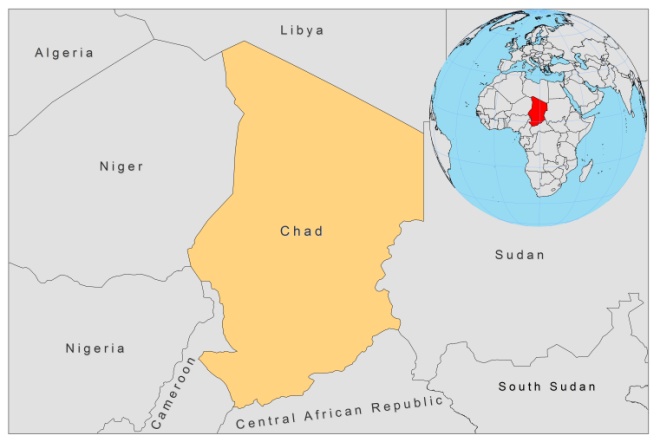 BASIC COUNTRY DATATotal Population: 11,227,208 Population 0-14 years: 45% Rural population: 72% Population living under USD 1.25 a day: no dataPopulation living under the national poverty line: no dataIncome status: Low income economyRanking: Low human development (ranking 183)Per capita total expenditure on health at average exchange rate (US dollar): 42 Life expectancy at birth (years): 49Healthy life expectancy at birth (years): 41BACKGROUND INFORMATIONThere are only very few data on prevalence, incidence and epidemiology of leishmaniasis in . VL is endemic, but cases are sporadic. VL occurs in the N’Djamena and Lake Chad areas, with foci extending eastward throughout southern . Between 1966 and 1973, 64 cases were reported from the N'Djamena central hospital, and 2 infected dogs were identified within a 6-year period of observation in N'Djamena [1]. Between 1969 and 1971, 6 cases of oronasal leishmaniasis were reported in an area known to be endemic for VL [2,3]. In 1978, another case of oronasal leishmaniasis was detected. No more recent cases have been documented.CL occurs in the   (which also includes N’Djamena), along the   in south central , and in the northern and northeastern sub-desert and desert areas. CL is more frequent than VL, with 121 reported cases in 1968,  1975 and  the first semester of 1976 [2]. CL is also seen following population movements in ese refugee camps in Chad [4]. In September 2007, an  of CL happened in the refugee camp of Treguine, Adré district, east , involving more than 200 patients (WHO records). Antimonials were provided for by WHO. PARASITOLOGICAL INFORMATIONMAPS AND TRENDS  CONTROL, DIAGNOSIS, TREATMENT, ACCESS TO CARE No information available.ACCESS TO DRUGS No medicines for leishmaniasis are registered.SOURCES OF INFORMATION1. Sirol J, Vedy J, Barabe P, Cesari C, Berger P (1976). Kala-Azar in the Republic of Chad. 6 year survey at the Central Hospital of N'Djamena (). Bull Soc Pathol Exot Filiales 69(3):232-7. 2. Desjeux P (1991) Information on the epidemiology and control of the leishmaniases by country or territory. World Health Organization. WHO/LEISH/91.30.3. Sirol J, Vedy J, Delpy P (1971). Mucocutaneous leishmaniasis in  (1st 6 cases). Bull Soc Pathol Exot Filiales 64(6):856-65. 4. Bern C, Maguire JH, Alvar J (2008). Complexities of assessing the disease burden attributable to leishmaniasis. PLoS Negl Trop Dis 2(10):e313.Leishmania speciesClinical formVector speciesReservoirsUnknownVLP. orientalis UnknownL. majorZCLP. duboscqi, P. bergerotiUnknown